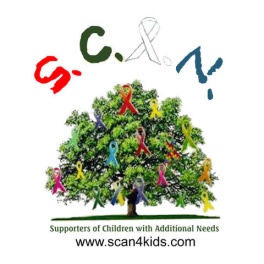                                           S.C.A.N                                 215 East Elm Street                                 Lebanon MO 65536                               www.scan4kids.com                                    417-991-2029Supporters of Children with Additional Needs, INC. Board ApplicationName_______________________________________________________________________________Address_____________________________________________________________________________Phone ____________________________ cell_______________________________________________Email_______________________________________________________________________________Can you make a three year commitment to S.C.A.N?                YES_________________NO___________Prior Board of Directors Experience_________________________________________________________________________________________________________________________________________________________________________________________________________________________________________________________________________________________________________________________________________________________________________________________________________________________________________What experiences and/or participation would you bring to the S.C.A.N. Board of Directors?____Computer Skills____Community Contacts____Volunteer in Center ____Grant Writing____Event committee____Fundraising Committee____Public Relations____Board Officer____Resource Fairs____Renovations TeamWhat assets would you bring to the SCAN Board of Directors?Volunteer Hours _________________________________________             DAY    M  Tu  W  Th  F   Tax deductible Contribution_________________monthly____________________one timeThank you for taking the time to fill out this application and consider a position as a Board of Director member for Supporters of Children with Additional Needs, INC. All Children are Special. Ours just have Additional Needs